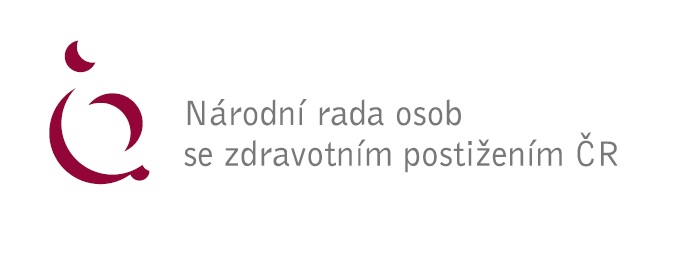 Stanovisko NRZP ČR k návrhu změny statutu Vládního výboru pro osoby se zdravotním postižením na Radu pro osoby se zdravotním postiženímNRZP ČR zpochybňuje myšlenku sjednocení statutů jednotlivých Rad vlády, která byla uvedena jako hlavní motivace ke změně statutu Vládního výboru osob se zdravotním postižením. Vůbec nerozumíme tomu, proč by měly být všechny statuty zcela identické, když problematika jednotlivých Rad je značně odlišná. Pokud jde o osoby se zdravotním postižením, je odlišnost proti ostatním menšinám obrovská. Především osoby se zdravotním postižením tvoří více než třináct procent populace v ČR a s rodinnými pečujícími osobami tvoří významnou část české populace. Zdravotní postižení se prolíná do všech sfér života, tudíž chtít sjednocené statuty pro různé skupiny osob nám připadá poněkud nepatřičné. Z tohoto důvodu tento argument nepovažujeme za relevantní. NRZP ČR vyslovuje zásadní nesouhlas se změnou statutu i se změnou názvu a charakteru nově pojaté Rady pro osoby se zdravotním postižením, a to z následujících důvodů:Vznik Vládního výboru pro osoby se zdravotním postižením byl iniciován a prosazen nově vzniklými iniciativami po roce 1989, které se sdružily ve Sbor zástupců organizací zdravotně postižených, který se v roce 2000 transformoval na Národní radu osob se zdravotním postižením ČR. Od počátku byl Sbor zástupců a poté NRZP ČR vnímány jako nezpochybnitelní zástupci osob se zdravotním postižením. Tyto organizace reprezentovaly a reprezentují nejvýznamnější organizace osob se zdravotním postižením. NRZP ČR rozumí tomu, že vznikly nové střechové organizace sdružující osoby se zdravotním postižením, ale jejich aktivita je zpravidla orientována na konkrétní užší problematiku zdravotního postižení, ale někdy nemají celostní charakter a hlavně nezahrnují všechny oblasti života lidí se zdravotním postižením, jako Národní rada osob se zdravotním postižením ČR, která si za téměř 25 let činnosti vytvořila svoje odborníky na jednotlivé problematiky a dokáže efektivně zastupovat zájmy osob se zdravotním postižením.V roce 2022 došlo ke změně statutu, který rozšířil počet možných zástupců osob se zdravotním postižením o další organizace, které jsou nyní členy VVOZP. NRZP ČR s těmito organizacemi spolupracuje, nepanuje zde žádná řevnivost a všechny organizace respektují postavení NRZP ČR, jako střechového ochránce práv a zájmů osob se zdravotním postižením. Z výše uvedených důvodů nemůže NRZP ČR souhlasit se zrušením její úlohy ve VVOZP, jako hlavního poradního orgánu, který od prvopočátku plně naplňuje, a to tím, že předkládá členským organizacím k připomínkám návrhy zákonů, vyhlášek, koncepčních materiálů. Samostatně zpracovává návrhy vlastních koncepčních návrhů, změn zákonů a Národních plánů. Podílí se, ve spolupráci se státní správou a krajskými zastupitelstvy, na naplňování politiky, začleňování osob se zdravotním postižením do společnosti, a to ve všech oblastech jejich života. NRZP ČR má plošnou strukturu po celém území státu a společně s krajskými organizacemi má více než 250 členských organizací. Spolupracuje s asociacemi zaměstnavatelů osob se zdravotním postižením, s asociacemi poskytovatelů sociálních služeb, Svazem měst a obcí, Asociací krajů, s provozovateli drážní a silniční dopravy a samozřejmě s jednotlivými ministerstvy na tvorbě legislativních i koncepčních návrhů.  NRZP ČR je členem mnoha pracovních orgánů na různých ústředních orgánech státní správy. Při vědomí této rozsáhlé činnosti jsme přesvědčeni o tom, že jsme skutečně hlavním poradním orgánem Výboru. Další zásadní připomínky, které vedou NRZP ČR k odmítnutí návrhu nového statutu:Navrhovaná změna statutu Rady vlády pro osoby se zdravotním postižením navrhuje v zásadě zrušení ustanovení, které stanoví, že předsedou Rady je předseda Vlády ČR, protože se navrhuje, že předsedou Rady bude ministr/ministryně do jehož kompetencí bude spadat ochrana lidských práv. Ten dokonce může dlouhodobě pověřit agendou svého zástupce. Považujeme to za zásadní snížení důležitosti tohoto orgánu. Uvědomujeme si, že v Článku 3. Složení Rady může být za určitých okolností předseda vlády předsedou Rady, ale to je již náhradní řešení. V novém personálním složení Rady se v odst. 2) uvádí, že 1. místopředsedou je zmocněnec /zmocněnkyně vlády pro lidská práva. Zmocněnec pro lidská práva není pravidelně součástí vládní struktury a záleží pouze na vládě, zda toto místo bude zřizovat, či ne. Proto také zmocněnec/zmocněnkyně v původním Výboru byl pouze jeho členem. Domníváme se, že postavení zmocněnce/zmocněnkyně pro lidská práva je dostatečné, pokud je pouze členem, už proto, že často Výbor řeší velmi konkrétní a odborné záležitosti, které nemají přímou vazbu na diskriminaci.Navrhuje se zrušit původní koncept předsednictva Výboru, a to bez náhrady. I když v tomto volebním období se předsednictvo Výboru ani jednou nesešlo, tak v minulých obdobích se scházelo poměrně často při řešení akutních problémů v oblasti zdravotního postižení. Je to tím, že jednání Výboru se v tomto volebním období neúčastnili předseda Výboru ani místopředsedové Výboru z řad ministrů, s výjimkou hodinové účasti ministra práce a sociálních věcí na jednom zasedání. V nově navrhované Radě již ministři nebudou současně místopředsedové Rady, tudíž se snižuje jejich statut a obáváme se, že se nebudou nadále účastnit jednání Rady. Navrhuje se redukovat počet členů Rady z řad NRZP ČR z pěti na jednoho. Považujeme to za chybu, protože současným stavem je nyní zaručeno, že minimálně pět členů Výboru je z řad zástupců organizací osob se zdravotním postižením.  V současné době je ve VVOZP osm zástupců z řad osob se zdravotním postižením. V nově navrhovaném statutu Rady se navrhují členové z řad občanské společnosti tak, že by byl jeden zástupce NRZP ČR a dále devět členů zastupujících občanskou společnost, odbornou veřejnost a akademickou obec zabývajících se problematikou osob se zdravotním postižením jejichž působení přispívá ke zvýšení obecného povědomí o tématu zdravotního postižení, a kteří svými znalostmi, zkušenostmi a morálními vlastnostmi mohou přispět k plnění úkolů Rady. Takovéto obecné formulace vůbec nezaručují, že osoby se zdravotním postižením budou mít adekvátní zastoupení v nově navrhované Rady. Upozorňujeme na znění Článku 4. Úmluvy OSN o právech osob se zdravotním postižením – Obecné závazky, kde se výslovně uvádí:Při vytváření a provádění legislativy a politik za účelem provádění této úmluvy, stejně jako při rozhodování o dalších otázkách týkajících se osob se zdravotním postižením, budou státy, které jsou smluvní stranou této úmluvy, konzultovat tuto problematiku s osobami se zdravotním postižením, i s dětmi se zdravotním postižením, a budou s nimi aktivně spolupracovat prostřednictvím organizací je zastupujících. Jen dodáváme, že všichni současní členové NRZP ČR, kteří jsou členy Výboru, mají zdravotní postižení, nebo v péči dítě se zdravotním postižením.NRZP ČR nevidí důvod, proč by měl být členem nově navrhované Rady veřejný ochránce práv. Na jednání Výboru byl zván jako host. Domníváme se, že VVOZP i nově Rada jsou součástí exekutivních orgánů, což veřejný ochránce práv není a ani si nemyslíme, že by měl být členem takového orgánu. Nijak nezpochybňujeme jeho účast, jako hosta, ale domníváme se, že veřejný ochránce práv, jako orgán sui generis by neměl mít právo hlasovat v Radě. Ombudsman má v kompetenci lidská práva osob se zdravotním postižením, zřizuje Poradní sbor, v němž zasedají zástupci osob se zdravotním postižením, ale nemá žádné exekutivní pravomoci a mělo by to tak zůstat.Zpochybňujeme návrh, že předseda Rady se osobně účastní alespoň jednoho zasedání ročně. Považujeme to za nedostatečné, zvláště v případě, kdyby předsedou Rady byl předseda vlády. Je třeba vzít v potaz skutečnost, že osoby se zdravotním postižením tvoří více než třináct procent populace, tudíž jsou největší menšinou v České republice a zdravotní postižení se projevuje napříč všemi menšinami a zasahuje do všech fází života, jako například vzdělávání, zaměstnání, bydlení, doprava, zdravotnictví, služby, kultura, volnočasové aktivity a další. Z toho důvodu je nezbytné, aby předseda Rady se pravidelně účastnil jednání a neměl zprostředkované informace o problematice zdravotního postižení. Článek 5. – Členové Rady v bodě 1. staví do nerovnovážného postavení členy Rady, kteří jsou z institucí státní správy proti členům Rady, kteří jsou jmenováni, jako zástupci občanské společnosti. Člen Rady za instituci může pověřit účastí na jednání Rady svého zástupce, který má i právo hlasovací (což povede k tomu, že ministři se nebudou jednání účastnit, tak jako dosud). Člen Rady z občanské společnosti může být po třech neúčastí po sobě jdoucích z Rady odvolán a nemůže nikoho pověřit k účasti, byť by zastupoval střechovou organizace osob se zdravotním postižením. V Praze 9. 8. 2024Zpracoval: Mgr. Václav Krása, předseda NRZP ČR